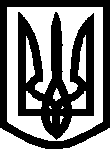 УКРАЇНАВИКОНАВЧИЙ КОМІТЕТМЕЛІТОПОЛЬСЬКОЇ  МІСЬКОЇ  РАДИЗапорізької областіР І Ш Е Н Н Я23.01.2020		  				                                       № 6Про відкриття інклюзивної групи удошкільному навчальному закладі Керуючись ст. 32 Закону України «Про місцеве самоврядування в Україні», законами України   «Про освіту», «Про дошкільну освіту», «Про охорону дитинства», Порядком організації діяльності інклюзивних груп у закладах дошкільної освіти, затвердженим постановою Кабінету Міністрів України від 10.04.2019  № 530,  Порядком комплектування інклюзивних груп у дошкільних навчальних закладах, затвердженим наказом Міністерства освіти і науки України, Міністерства охорони здоров’я України від 06.02.2015 №104/52, Інструктивно-методичними рекомендаціями Міністерства освіти і науки України щодо організації інклюзивного навчання у  закладах освіти  (лист від 26.06.2019 № 1/9-409) та з метою реалізації права дітей з особливими освітніми потребами дошкільного віку на освіту за місцем проживання, соціальну адаптацію, підготовку до отримання наступного рівня освіти, на підставі заяви батьків, висновків інклюзивно-ресурсного центру Мелітопольської міської ради Запорізької області, виконавчий комітет Мелітопольської міської ради В И Р І Ш И В:Відкрити з 03.02.2020 інклюзивну групу на базі діючої групи у дошкільному навчальному закладі № 39 «Чебурашка» Мелітопольської міської ради Запорізької області.1) Створити належні умови для інклюзивного навчання та виховання дітей.2) Ввести в штатний розпис ДНЗ № 39 - 1 штатну одиницю асистента вихователя.3) Передбачити у бюджеті видатки на утримання інклюзивної групи у дошкільному навчальному закладі № 39 «Чебурашка».2. Контроль за виконанням цього рішення покласти на заступника міського голови з питань діяльності виконавчих органів ради Бойко С.Секретар Мелітопольської міської ради                               Роман РОМАНОВ